令和5年度室工大サイエンススクール実施要項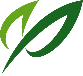 9　申込方法ホームページ上の「申込フォーム」から申込みいただくか、「郵送」・「E-mail」・「FAX」・「持参」のいずれかの方法で、下記申込先へ「参加申込書」を提出、又は同内容をお知らせください。なお、申込期間終了後に参加決定の連絡をいたします。（注1）先着順。なお、参加申込書の同日着は同着扱いとするため、定員を超えた場合は、同日着の申込者の中から抽選を行うことになります。（注2）参加申込が所定の人数に満たない場合には、当該事業の開催を見送る場合があります。10　申込先〒050-8585　室蘭市水元町27番1号室蘭工業大学　総務広報課　社会連携係E-mail　chiiki@mmm.muroran-it.ac.jpFAX　0143-46-5032　　TEL（直通） 0143-46-5016（※申込受付トラブル回避のため、電話での参加申込みは受けかねますのでご了承ください。）https://muroran-it.ac.jp/society/ss_mit/（室蘭工業大学トップページ＞地域/一般の方へ＞室工大サイエンススクール）11　個人情報の取扱いについて	本学では、「個人情報の保護に関する法律（平成15年法律第57号）」に基づき、保有する個人情報の保護に努めます。参加申込みにより得られた個人情報は、参加者及び申込者への連絡等本企画の運営、参加状況の統計の際に使用し、他の目的には使用しません。12　その他	工作に適した服装で参加してください。モノをひっかけやすい服装は危険です。参加者に事故、トラブル等が生じた場合、本学では責任を負いかねますのであらかじめ、保険等への加入をおすすめします。本事業開催中に主催者が撮影した写真を、主催者が作成する広報や報道記事等に掲載させていただくことがあります。ご了承ください。令和5年度室工大サイエンススクール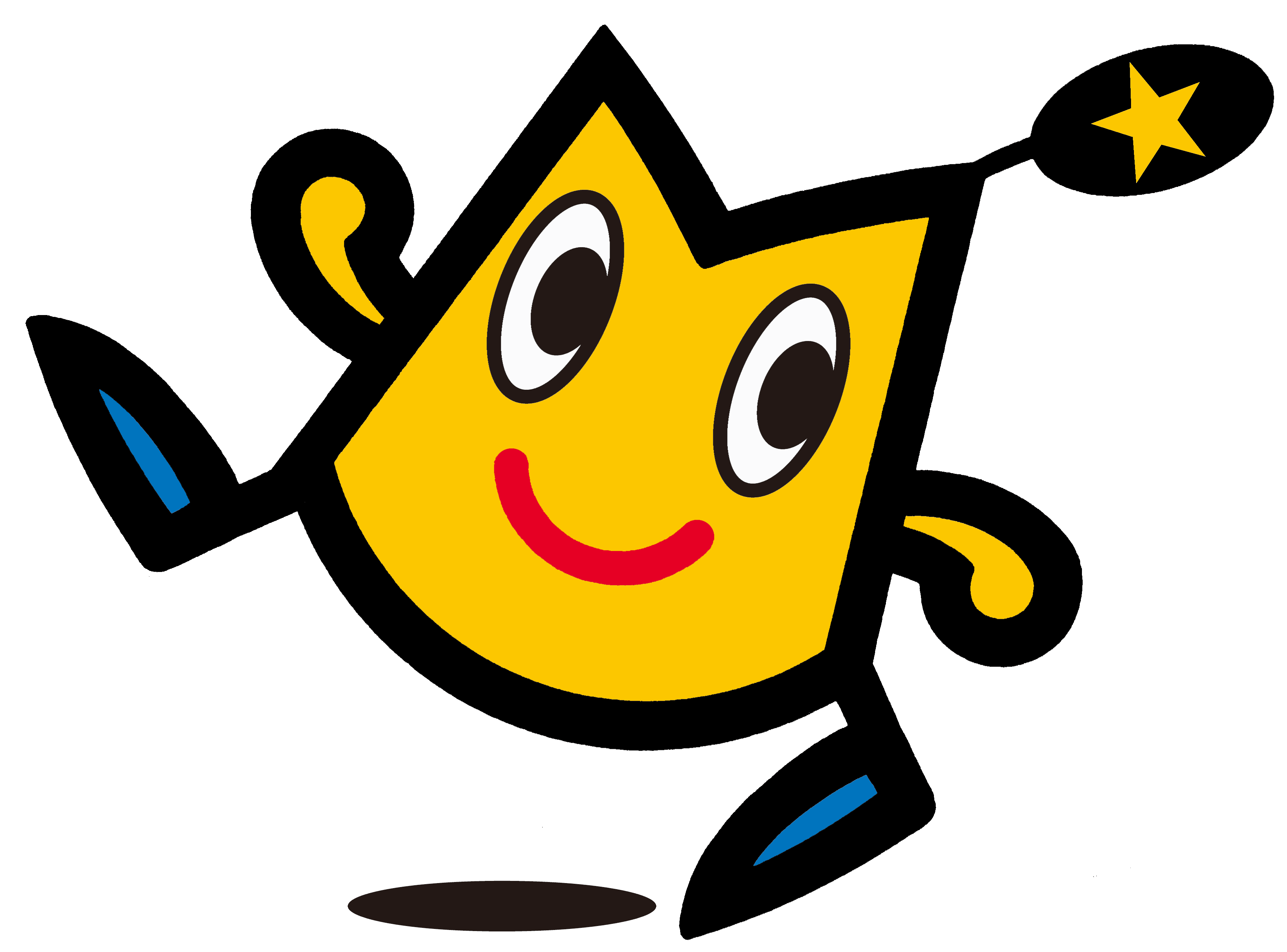 体験しよう！！未来を変える夢の新材料と不思議な超高圧の世界　参　加　申　込　書※本学では、「個人情報の保護に関する法律（平成15年法律第57号）」に基づき、保有する個人情報の保護に努めます。参加申込みにより得られた個人情報は、参加者及び申込者への連絡等本企画の運営、参加状況の統計の際に使用し、他の目的には使用しません。※本事業開催中に主催者が撮影した写真を、主催者が作成する広報や報道記事等に掲載させていただくことがあります。ご了承ください。送付先：室蘭工業大学総務広報課社会連携係【FAX 0143-46-5032】1 講座名体験しよう！！　未来を変える夢の新材料と不思議な超高圧の世界2 企画概要私たちは1気圧の世界で生活していますが、地球の内部では、その何万倍もの高い圧力がかかっています。 このような高い圧力では、どんなことが起こるでしょうか？　ダイヤモンドのように硬い材料で物質をはさむことによって高い圧力を発生させ、日常生活では目にすることのできない「あたたかい氷」を作ったり、不思議な性質を持った夢の新材料の実験をしながら、高圧力の世界と物質の不思議について学びましょう。3　対象・定員小学校5年生～小学校6年生・20名（先着順）4　日　　時令和5年7月15日(土)　9:30～17:005　場　　所室蘭工業大学　教育・研究1号館N棟1階ピロティに集合6　講師室蘭工業大学　教授　関根　ちひろ7　参 加 費無料8　申込期限5月29日（月）～6月28日(水)17時まで参加者氏名参加者氏名(ふりがな)(ふりがな)(ふりがな)(ふりがな)(ふりがな)(ふりがな)(ふりがな)(ふりがな)(ふりがな)性　別参加者氏名参加者氏名男  ・ 女参加者氏名参加者氏名生年月日生年月日平成　　　年　　　月　　　日平成　　　年　　　月　　　日平成　　　年　　　月　　　日平成　　　年　　　月　　　日平成　　　年　　　月　　　日平成　　　年　　　月　　　日平成　　　年　　　月　　　日男  ・ 女学校・学年学校・学年　　　　　学校　　　　　学年　　　　　　学校　　　　　学年　　　　　　学校　　　　　学年　　　　　　学校　　　　　学年　　　　　　学校　　　　　学年　　　　　　学校　　　　　学年　　　　　　学校　　　　　学年　　　　　　学校　　　　　学年　　　　　　学校　　　　　学年　　　　　　学校　　　　　学年　連　絡　先住　所〒〒〒〒〒〒〒〒〒〒連　絡　先TELFAXFAX連　絡　先E-mail保護者の同意の有無保護者の同意の有無保護者の同意の有無同意あり　・　同意なし同意あり　・　同意なし同意あり　・　同意なし同意あり　・　同意なし※必ず保護者の同意を得てください。※必ず保護者の同意を得てください。※必ず保護者の同意を得てください。※必ず保護者の同意を得てください。※必ず保護者の同意を得てください。家族・学校関係者見学（参観）の有無家族・学校関係者見学（参観）の有無家族・学校関係者見学（参観）の有無家族・学校関係者見学（参観）の有無家族・学校関係者見学（参観）の有無有　・　無　・　未定有　・　無　・　未定有　・　無　・　未定有　・　無　・　未定※有の場合、以下に記入※有の場合、以下に記入※有の場合、以下に記入同伴者氏名同伴者氏名（ふりがな）（ふりがな）（ふりがな）（ふりがな）（ふりがな）（ふりがな）（ふりがな）（ふりがな）性　　別性　　別同伴者氏名同伴者氏名男　・　女男　・　女続　柄続　柄